Контрольно-счетная палата города СургутаАКТ № 4по результатам плановой проверки соблюдения законодательстваРоссийской Федерации и иных нормативных правовых актов о контрактной системе в сфере закупок товаров, работ, услуг для обеспечения муниципальных нужд в отношении муниципального казённого учреждения
«Сургутский спасательный центр»г. Сургут, ул. Затонская, 1А					        «17» октября 2016 годаНа основании приказа Председателя Контрольно-счетной палаты города Сургута от 25.08.2016 № 01-06-117/КСП «О проведении проверки соблюдения законодательства Российской Федерации и иных нормативных правовых актов о  контрактной системе в сфере закупок товаров, работ, услуг для обеспечения муниципальных нужд в 2015 году и текущем периоде 2016 года муниципальным казённым учреждением «Сургутский спасательный центр»» (с изменениями) проведена плановая проверка соблюдения законодательства Российской Федерации о контрактной системе в сфере закупок товаров, работ, услуг для обеспечения муниципальных нужд в отношении муниципального казённого учреждения «Сургутский спасательный центр».Проверка проведена на основании п. 3 ч. 3 ст. 99 Закона № 44-ФЗ, п. 1 плана проверок в сфере закупок товаров, работ и услуг для обеспечения муниципальных нужд на II полугодие 2016 года, утверждённого распоряжением Председателя Контрольно-счетной палаты города от 08.06.2016 № 01-06-98/КСП. Уведомление о проверке направлено в МКУ «ССЦ» письмом от 25.08.2016 № 01-27-1050/16-0-0.Цель проверки: предупреждение и выявление нарушений законодательства Российской Федерации о контрактной системе.Предмет проверки: процедура осуществления закупок.Период проведения проверки – с 01.09.2016 по 30.09.2016. Срок составления акта проверки – 17.10.2016.Проверка проведена инспекцией Контрольно-счетной палаты города Сургута (далее – Инспекция) в составе: начальника отдела контроля в сфере закупок Шайтан Дмитрия Анатольевича (руководитель Инспекции);инспектора отдела контроля в сфере закупок Галицкой Евгении Сергеевны (член Инспекции);инспектора отдела контроля в сфере закупок Глотовой Анны Михайловны (член Инспекции).Метод проведения проверки – выборочный.Сведения о субъекте контроля: заказчик (муниципальное казённое учреждение «Сургутский спасательный центр»), ИНН 8602003300, адрес местонахождения: 628402, Ханты-Мансийский автономный округ - Югра, город Сургут, улица Затонская, дом 1А (далее – МКУ «ССЦ», Учреждение, Заказчик).Объект контроля: муниципальное казённое учреждение «Сургутский спасательный центр».МКУ «ССЦ» создано путём реорганизации в форме присоединения к МКУ «Сургутская спасательная служба» МКУ «Сургутская водолазно-спасательная служба» и переименования на основании распоряжения Администрации города Сургута от 25.01.2013 № 205 «О реорганизации и переименовании муниципального казенного учреждения «Сургутская спасательная служба».Распоряжением Администрации города от 26.03.2013 № 1035 «Об утверждении устава муниципального казённого учреждения «Сургутский спасательный центр» в новой редакции» утверждён Устав Учреждения, согласно которому:Учреждение является юридическим лицом (некоммерческой организацией), созданным для исполнения муниципальных функций в целях обеспечения реализации предусмотренных законодательством Российской Федерации полномочий учредителя (п. 2.1 Устава);Учреждение имеет закреплённое за ним на праве оперативного управления обособленное имущество, может от своего имени приобретать и осуществлять имущественные и неимущественные права, нести обязанности, быть истцом и ответчиком в суде. Организационно-правовая форма – учреждение (п. 2.2 Устава);права юридического лица у Учреждения, в части ведения финансово-хозяйственной деятельности, предусмотренной Уставом, возникают с момента государственной регистрации Учреждения (п. 2.3 Устава);Учреждение является казённым, в соответствии с муниципальным заданием осуществляет деятельность, связанную с выполнением работ, оказанием услуг, относящихся к основным видам деятельности в пределах бюджетной сметы за счёт средств соответствующего бюджета (п. 2.4 Устава);Учреждение имеет самостоятельный баланс, бюджетную смету, лицевые счета, открытые в территориальных органах Федерального казначейства, печать, штампы, бланки со своим наименованием на русском языке, вправе иметь зарегистрированную в установленном порядке эмблему (п. 2.5 Устава);целью деятельности Учреждения является обеспечение реализации предусмотренных законодательством Российской Федерации полномочий учредителя по защите населения и территории муниципального образования городского округа город Сургут от чрезвычайных ситуаций и стихийных бедствий, а также безопасности людей путём проведения аварийно-спасательных работ (в том числе на воде) и мероприятий по предупреждению чрезвычайных ситуаций (п. 3.1 Устава).В соответствии с Регламентом организации закупок № 1131 МКУ  «ССЦ» осуществляет следующие полномочия в сфере закупок товаров, работ, услуг:планирование закупок;обоснование закупок;определение способа закупки и условий её осуществления;разработку и утверждение документации о закупке, в том числе технического задания, в соответствии с Законом № 44-ФЗ;определение и обоснование начальной (максимальной) цены контракта в соответствии со ст.  22 Закона № 44-ФЗ;подготовку проекта контракта в соответствии с Законом № 44-ФЗ и типовыми контрактами, типовыми условиями контрактов (после их утверждения и размещения в единой информационной системе);подписание контракта;исполнение контракта.Утверждённая документация о закупках и извещение об осуществлении закупок размещается уполномоченным органом - департаментом по экономической политике (управлением муниципальных закупок) Администрации города Сургута на официальном сайте Российской Федерации zakupki.gov.ru (далее – официальный сайт zakupki.gov.ru).Всего в проверяемый период (с 01.01.2015 по 30.09.2016) осуществлено 158 закупок с НМЦК 20 287 495 (Двадцать миллионов двести восемьдесят семь тысяч четыреста девяносто пять) рублей 41 копейка.В 2015 году произведено 98 закупок с НМЦК на сумму 12 452 659 (Двенадцать миллионов четыреста пятьдесят две тысячи сто шестьдесят один) рубль 51 копейка, из них:18 закупок (состоявшиеся аукционы в электронной форме) с НМЦК 6 149 203 (Шесть миллионов сто сорок девять тысяч двести три) рубля 37 копеек;12 закупок (несостоявшиеся аукционы в электронной форме, закупка у единственного поставщика (подрядчика, исполнителя) по п. 25 ч. 1 ст. 93 Закона № 44-ФЗ вследствие признания аукциона в электронной форме несостоявшимся) с НМЦК 4 281 707 (Четыре миллиона двести восемьдесят один рубль семьсот семь) рублей 42 копейки;66 закупок у единственного поставщика (подрядчика, исполнителя) по п. 4 ч. 1 ст. 93 Закона № 44-ФЗ с НМЦК 1 911 497 (Один миллион девятьсот одиннадцать тысяч четыреста девяносто семь) рублей 90 копеек;1 закупка у единственного поставщика (подрядчика, исполнителя) по п. 1 ч. 1 ст. 93 Закона № 44-ФЗ с  НМЦК 78 490 (Семьдесят восемь тысяч четыреста девяносто) рублей 70 копеек;1 закупка у единственного поставщика (подрядчика, исполнителя) по п. 6 ч. 1 ст. 93 Закона № 44-ФЗ с НМЦК 31 760 (Тридцать одна тысяча семьсот шестьдесят) рублей 12 копеек.За период с 01.01.2016 по 30.09.2016 произведено 60 закупок с НМЦК на сумму 7 834 835 (Семь миллионов восемьсот тридцать четыре тысячи восемьсот тридцать пять) рублей 90 копеек, из них:1 закупка (открытый конкурс) с НМЦК 109 221 (Сто девять тысяч двести двадцать один) рубль 12 копеек;13 закупок (состоявшиеся аукционы в электронной форме) с НМЦК 4 996 969 (Четыре миллиона девятьсот девяносто шесть тысяч девятьсот шестьдесят девять) рублей 75 копеек;6 закупок (несостоявшиеся аукционы в электронной форме, закупка у единственного поставщика (подрядчика, исполнителя) по п. 25 ч. 1 ст. 93 Закона № 44-ФЗ вследствие признания аукциона в электронной форме несостоявшимся) с НМЦК 1 587 689 (Один миллион пятьсот восемьдесят семь тысяч шестьсот восемьдесят девять) рублей 22 копейки;40 закупок у единственного поставщика (подрядчика, исполнителя) по п. 4 ч. 1 ст. 93 Закона № 44-ФЗ с НМЦК 1 140 955 (Один миллион сто сорок тысяч девятьсот пятьдесят пять) рублей 81 копейка.Проверкой охвачено 32 закупки, из них:2015 год:8 закупок (состоявшиеся аукционы в электронной форме) с НМЦК 1 629 052 (Один миллион шестьсот двадцать девять тысяч пятьдесят два) рубля 64 копейки;9 закупок (несостоявшиеся аукционы в электронной форме, закупка у единственного поставщика (подрядчика, исполнителя) по п. 25 ч. 1 ст. 93 Закона № 44-ФЗ вследствие признания аукциона в электронной форме несостоявшимся) с НМЦК 3 622 064 (Три миллиона шестьсот двадцать две тысячи шестьдесят четыре) рубля 31 копейка;1 закупка у единственного поставщика (подрядчика, исполнителя) по п. 1 ч. 1 ст. 93 Закона № 44-ФЗ с НМЦК 78 490 (Семьдесят восемь тысяч четыреста девяносто) рублей 70 копеек;1 закупка у единственного поставщика (подрядчика, исполнителя) по п. 6 ч. 1 ст. 93 Закона № 44-ФЗ с НМЦК 31 760 (Тридцать одна тысяча семьсот шестьдесят) рублей 12 копеек.За период с 01.01.2016 по 30.09.2016:1 закупка (открытый конкурс) с НМЦК 109 221 (Сто девять тысяч двести двадцать один) рубль 12 копеек;8 закупок (состоявшиеся аукционы в электронной форме) с НМЦК 4 356 284 (Четыре миллиона триста пятьдесят шесть тысяч двести восемьдесят четыре) рубля 26 копеек;4 закупки (несостоявшиеся аукционы в электронной форме, закупка у единственного поставщика (подрядчика, исполнителя) по п. 25 ч. 1 ст. 93 Закона № 44-ФЗ вследствие признания аукциона в электронной форме несостоявшимся) с НМЦК 1 220 579 (Один миллион двести двадцать тысяч пятьсот семьдесят девять) рублей 22 копейки.Выводы, указанные в настоящем акте, сформированы по результатам проверки представленных Заказчиком документов и информации, а также сведений, размещённых на официальном сайте zakupki.gov.ru.По результатам проверки установлено следующее.Контрактная службаВ соответствии с ч. 2 ст. 38 Закона № 44-ФЗ, на основании приказа МКУ «ССЦ» от 14.01.2014 № 3/2 «О назначении контрактного управляющего МКУ «ССЦ»» контрактным управляющим назначен ведущий экономист Учреждения.В нарушение ст. 9, ч. 6 ст. 38, ч. 23 ст. 112 Закона № 44-ФЗ, указанный контрактный управляющий не имеет высшего (дополнительного профессионального) образования в сфере закупок или профессионального (дополнительного профессионального образования) в сфере размещения заказов на поставки товаров, выполнение работ, оказание услуг для государственных и муниципальных нужд.Отметим, что соответствующим образованием обладает другой специалист, который упоминается во многих извещениях о закупках в качестве ответственного должностного лица Заказчика, но не является контрактным управляющим, назначенным в установленном порядке.Отчёт об объёме закупок у субъектов малого предпринимательства
и социально ориентированных некоммерческих организацийОтчёты об объёме закупок у субъектов малого предпринимательства и социально ориентированных некоммерческих организаций (далее – отчёт) за 2014 и 2015 отчётные годы размещены Заказчиком на официальном сайте zakupki.gov.ru
25.03.2015 и 28.03.2016 соответственно, с соблюдением срока, установленного ч. 4 ст. 30 Закона № 44-ФЗ.При проверке сведений, указанных в отчётах, установлено:1. Доля закупок, которые заказчик осуществил у СМП и СОНКО в отчётном 2014 и 2015 году, в совокупном годовом объёме закупок, за исключением объёма закупок, сведения о которых составляют государственную тайну и за вычетом закупок, предусмотренных ч. 1.1 ст. 30 Закона № 44-ФЗ, составила по данным Заказчика 25,08 % и 11,53 % соответственно по годам.В нарушение ч. 1 ст. 30 Закона № 44-ФЗ, в 2015 году МКУ «ССЦ» осуществлены закупки товаров, работ, услуг для обеспечения муниципальных нужд
у СМП и СОНКО в размере менее чем 15 % совокупного годового объёма закупок,
рассчитанного с учётом требований ст. 30 Закона № 44-ФЗ.Указанное нарушение содержит признаки административного правонарушения, предусмотренного ч. 11 ст. 7.30 КРФоАП.2. При проверке сведений, указанных в отчёте за 2015 год, установлено:2.1. В нарушение пп. «б» п. 2 «Требований к заполнению формы отчёта»,
в абзаце 1 позиции 2 раздела II отчёта отражён общий объём финансового обеспечения для оплаты контрактов в отчётном году в рамках осуществления закупок, предусмотренных ч. 1.1 ст. 30 Закона № 44-ФЗ, который не был рассчитан как сумма значений, предусмотренных абзацами 2 - 6 указанной позиции. В абзаце 1 позиции 2 Заказчиком указан объём финансового обеспечения 4 925,1 тыс.руб., в то время как сумма значений, предусмотренных абзацами 2 - 6 позиции 2, составляет 5 917,63 тыс.руб. (см. рисунок 1).Рисунок 1. Фрагмент позиции 2 раздела II из отчёта об объёме закупок у СМП и СОНКО за 2015 год.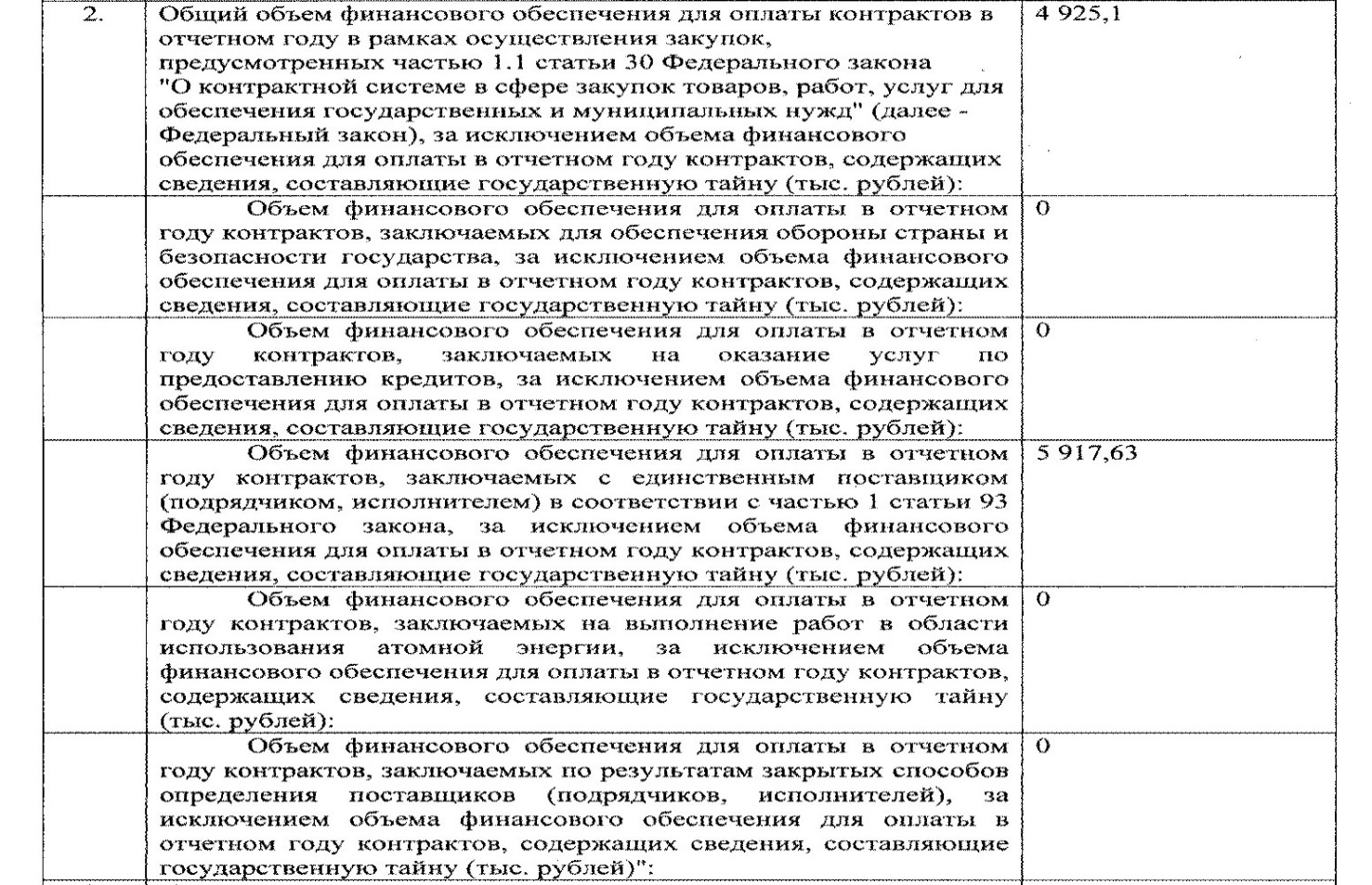 Указанное нарушение содержит признаки административного правонарушения, предусмотренного ч. 1.4 ст. 7.30 КРФоАП.2.2. В нарушение пп. «д» п. 2 «Требований к заполнению формы отчёта»22,
в результате неверного вычисления Заказчиком общего объёма финансового обеспечения для оплаты контрактов в отчётном году в рамках осуществления закупок, предусмотренных ч. 1.1 ст. 30 Закона № 44-ФЗ (п. 2.1 Раздела II настоящего акта),
в позиции 4 раздела II отчёта указан неверный объём закупок, который заказчик обязан осуществить у СМП и СОНКО в отчётном году. В частности, объём закупок, подлежащий осуществлению у СМП и СОНКО, указан в размере 738,8 тыс.руб.
(15 % от суммы 4 925,1 тыс.руб.), в то время как надлежало отразить 887,64 тыс.руб. (15 % от суммы 5 917,63 тыс.руб.).Указанное нарушение содержит признаки административного правонарушения, предусмотренного ч. 1.423 ст. 7.30 КРФоАП.2.3. В нарушение пп. «з» п. 2 «Требований к заполнению формы отчёта»22,
в позиции 8 раздела II отчёта указана завышенная доля закупок, которые Заказчик осуществил у СМП и СОНКО в отчётном году. В частности, вместо 9,59 % отражена доля 11,53 % (см. рисунок 2) (формула для расчёта: значение позиции 7  значение позиции 3 х 100 % = позиция 8).Рисунок 2. Фрагменты позиций 3, 7, 8 раздела II из отчёта об объёме закупок у СМП и СОНКО за 2015 год.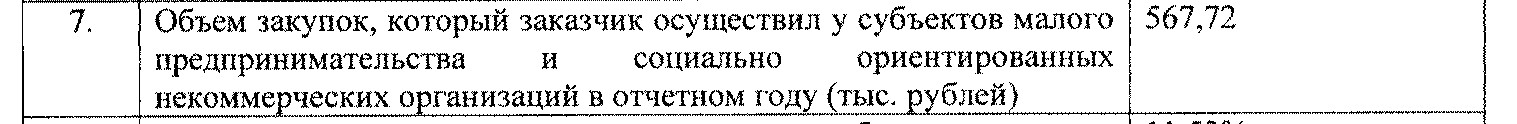 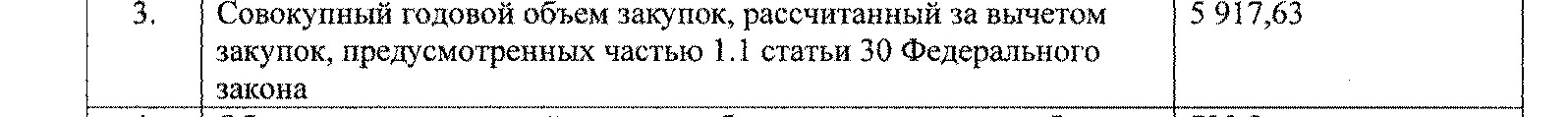 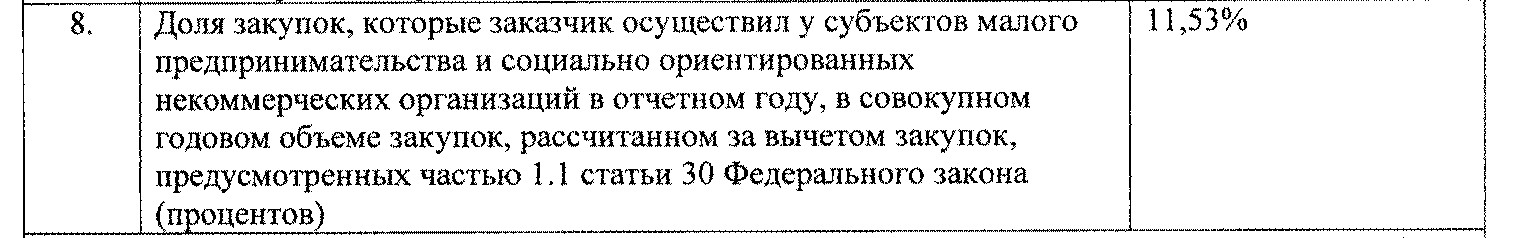 Указанное нарушение содержит признаки административного правонарушения, предусмотренного ч. 1.423 ст. 7.30 КРФоАП23.2.4. В нарушение пп. «в» п. 3 «Требований к заполнению формы отчёта»22,
в позиции 3 раздела III отчёта отражены уникальные номера реестровых записей контрактов (3860200330015000010, 3860200330015000011, 3860200330015000027, 3860200330015000028, 3860200330015000029, 3860200330015000031), не заключенных по основаниям, предусмотренным ч. 1.1 ст. 30 Закона № 44-ФЗ (см. рисунок 3).Рисунок 3. Фрагмент позиции 3 раздела III из отчёта об объёме закупок у СМП и СОНКО за 2015 год.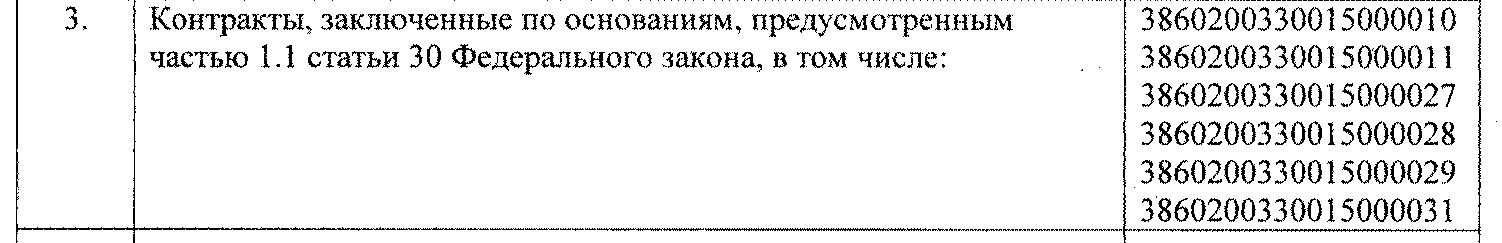 Указанное нарушение содержит признаки административного правонарушения, предусмотренного ч. 1.423 ст. 7.30 КРФоАП23.КонкурсыВ проверяемом периоде Заказчиком проводился один открытый конкурс на оказание услуг по обязательному страхованию гражданской ответственности владельцев транспортных средств (извещение от 14.03.2016 № 0187300006516000199) по результатам которого был заключен муниципальный контракт с реестровым номером 3860200330016000004. В данной закупке установлены следующие нарушения:В нарушение ч. 2 ст. 34 Закона № 44-ФЗ, условиями проекта контракта (муниципального контракта26) не установлено, что предусмотренная в нём цена является твёрдой и определяется на весь срок исполнения контракта.Указанное нарушение содержит признаки административного правонарушения, предусмотренного ч. 4.2 ст. 7.30 КРФоАП.В нарушение ч. 5 ст. 54 Закона № 44-ФЗ, в п. 8 формы № 1 «Заявка
на участие в конкурсе» включено требование к участникам конкурса о принятии ими на себя обязательства по подписанию контракта в случае если их предложение окажется лучшим после предложений победителя конкурса, а победитель конкурса уклонится от заключения контракта. При этом, в данном случае в силу закона подписание контракта для участника конкурса должно быть правом, а не обязанностью.Указанное нарушение содержит признаки административного правонарушения, предусмотренного ч. 4.229 ст. 7.30 КРФоАП.АукционыВ нарушение ст. 7, частей 1, 7, 9, 11 ст. 94 Закона № 44-ФЗ, п. 3 Положения № 1093, Заказчик в установленные сроки не размещал на официальном сайте zakupki.gov.ru отчёты об исполнении муниципальных контрактов и (или) о результатах отдельных этапов их исполнения, а также информацию о поставленном товаре, оказанной услуге, в том числе в случае регулярной (ежемесячно, по факту поставки товара, оказания услуг и т.п.) приёмки и оплаты поставленного товара, оказанной услуги по муниципальным контрактам. По ряду закупок информация
и отчёты были размещены Заказчиком с нарушением установленного срока, непосредственно перед началом проведения настоящей плановой проверки. Данное нарушение установлено по муниципальным контрактам с реестровыми номерами 3860200330015000001, 3860200330015000002, 3860200330015000003, 3860200330015000004, 3860200330015000032, 3860200330015000033, 3860200330015000034, 3860200330015000035, 3860200330016000007, 3860200330016000010, 3860200330016000011, 3860200330016000012, 3860200330016000013.Указанное нарушение содержит признаки административного правонарушения, предусмотренного ч. 3 ст. 7.30 КРФоАП.В нарушение п. 10, 13 ч. 2, ч. 3 ст. 103 Закона № 44-ФЗ, пп. «к», «н» п. 2 Правил ведения реестра контрактов, Заказчик принимал и оплачивал поставленный товар, выполненные работы, оказанные услуги по муниципальным контрактам
с реестровыми номерами 386020033001600001151, 3860200330015000001, 386020033001500000343, 3860200330015000006, 3860200330016000002, 386020033001600001050, но информацию о такой приёмке (документы о приёмке) и оплате направлял в Федеральное казначейство с нарушением срока, установленного законом (в течение 3-х рабочих дней).Указанное нарушение содержит признаки административного правонарушения, предусмотренного ч. 2 ст. 7.31 КРФоАП.Закупка у единственного поставщика (подрядчика, исполнителя)В нарушение ч. 2 ст. 8, ч. 1, 5 ст. 24, ч. 2 ст. 48, п. 1 ч. 1 ст. 93 Закона № 44-ФЗ, п. 1 ст. 4 Федерального закона от 17.08.1995 № 147-ФЗ «О естественных монополиях», Постановления Правительства Российской Федерации от 24.10.2005 № 637 «О государственном регулировании тарифов на услуги общедоступной электросвязи и общедоступной почтовой связи», Заказчиком, без использования конкурентных способов определения исполнителя (аукцион, конкурс), заключен контракт на оказание услуг международной связи, не отнесённых к сфере деятельности субъектов естественной монополии с единственным исполнителем,
не являющимся субъектом естественной монополии.Указанное нарушение содержит признаки административного правонарушения, предусмотренного ч. 2 ст. 7.29 КРФоАП.По результатам проверки Инспекция решила:Признать Заказчика нарушившим следующие положения законодательства Российской Федерации о контрактной системе в сфере закупок товаров, работ, услуг для обеспечения государственных и муниципальных нужд и иных нормативных правовых актов:ст. 9, ч. 6 ст. 38, ч. 23 ст. 112 Закона № 44-ФЗ, так как специалист, назначенный контрактным управляющим МКУ «ССЦ», не имеет высшего (дополнительного профессионального) образования в сфере закупок или профессионального (дополнительного профессионального образования) в сфере размещения заказов на поставки товаров, выполнение работ, оказание услуг для государственных и муниципальных нужд (стр. 5 настоящего акта);ч. 1 ст. 30 Закона № 44-ФЗ, так как в 2015 году МКУ «ССЦ» осуществлены закупки товаров, работ, услуг для обеспечения муниципальных нужд
у СМП и СОНКО в размере менее чем 15 % совокупного годового объёма закупок, рассчитанного с учётом требований ст. 30 Закона № 44-ФЗ (стр. 5-6 настоящего акта);пп. «б» п. 2 «Требований к заполнению формы отчёта», так как в абзаце 1 позиции 2 раздела II отчёта отражён общий объём финансового обеспечения для оплаты контрактов по закупкам, предусмотренным ч. 1.1 ст. 30 Закона № 44-ФЗ, который не был рассчитан как сумма значений, предусмотренных абзацами 2 – 6 указанной позиции. В абзаце 1 позиции 2 Заказчиком указан объём финансового обеспечения 4 925,1 тыс.руб., в то время как сумма значений, предусмотренных абзацами 2 – 6 позиции 2, составляет 5 917,63 тыс.руб. (стр. 6-7 настоящего акта);пп. «д» п. 2 «Требований к заполнению формы отчёта», так как в результате неверного вычисления Заказчиком общего объёма финансового обеспечения для оплаты контрактов в отчётном году в рамках осуществления закупок, предусмотренных ч. 1.1 ст. 30 Закона № 44-ФЗ (п. 2.1 Раздела II настоящего акта),
в позиции 4 раздела II отчёта указан неверный объём закупок, который заказчик обязан осуществить у СМП и СОНКО в отчётном году. В частности, объём закупок, подлежащий осуществлению у СМП и СОНКО, указан в размере 738,8 тыс.руб.
(15 % от суммы 4 925,1 тыс.руб.), в то время как надлежало отразить 887,64 тыс.руб. (15 % от суммы 5 917,63 тыс.руб.) (стр. 7 настоящего акта);пп. «з» п. 2 «Требований к заполнению формы отчёта», так как в позиции 8 раздела II отчёта указана завышенная доля закупок, которые Заказчик осуществил
у СМП и СОНКО в отчётном году. В частности, вместо 9,59 % указана доля 11,53 % (стр. 7 настоящего акта);пп. «в» п. 3 «Требований к заполнению формы отчёта», так как в позиции 3 раздела III отчёта отражены уникальные номера реестровых записей контрактов,
не заключенных по основаниям, предусмотренным ч. 1.1 ст. 30 Закона № 44-ФЗ
(стр. 7-8 настоящего акта);ч. 2 ст. 34 Закона № 44-ФЗ, так как условиями проекта контракта (муниципального контракта) не установлено, что предусмотренная в нём цена является твёрдой и определяется на весь срок исполнения контракта. Нарушение выявлено
по 1 закупке, что составило 3 % от общего количества проверенных закупок (стр. 8 настоящего акта);ч. 5 ст. 54 Закона № 44-ФЗ, так как в п. 8 формы № 1 «Заявка на участие
в конкурсе», входящей в состав конкурсной документации, утверждённой Заказчиком, включено требование к участникам конкурса о принятии ими на себя обязательства по подписанию контракта в случае если их предложение окажется лучшим после предложений победителя конкурса, а победитель конкурса уклонится от заключения контракта. При этом, в данном случае в силу закона подписание контракта для участника конкурса должно быть правом, а не обязанностью. Нарушение выявлено по 1 закупке, что составило 3 % от общего количества проверенных закупок (стр. 8 настоящего акта);ст. 7, ч. 1, 7, 9, 11 ст. 94 Закона № 44-ФЗ, п. 3 Положения № 1093, так как Заказчик в установленные сроки не размещал на официальном сайте zakupki.gov.ru отчёты об исполнении муниципальных контрактов и (или) о результатах отдельных этапов их исполнения, а также информацию о поставленном товаре, оказанной услуге, в том числе в случае регулярной (ежемесячно, по факту поставки товара, оказания услуг и т.п.) приёмки и оплаты поставленного товара, оказанной услуги по муниципальным контрактам. По ряду закупок информация и отчёты были размещены Заказчиком с нарушением установленного срока, непосредственно перед началом проведения настоящей плановой проверки. Нарушение выявлено по 13 закупкам, что составило 40 % от общего количества проверенных закупок (стр. 9-10 настоящего акта);п. 10, 13 ч. 2, ч. 3 ст. 103 Закона № 44-ФЗ, пп. «к», «н» п. 2 Правил ведения реестра контрактов, так как Заказчик принимал и оплачивал поставленный товар, выполненные работы, оказанные услуги по муниципальным контрактам,
но информацию о такой приёмке (документы о приёмке) и оплате направлял
в Федеральное казначейство с нарушением срока, установленного законом (в течение 3-х рабочих дней). Нарушение выявлено по 6 закупкам, что составило 19 %
от общего количества проверенных закупок (стр. 10 настоящего акта).ч. 2 ст. 8, ч. 1, 5 ст. 24, ч. 2 ст. 48, п. 1 ч. 1 ст. 93 Закона № 44-ФЗ, п. 1 ст. 4 Федерального закона от 17.08.1995 № 147-ФЗ «О естественных монополиях», Постановления Правительства Российской Федерации от 24.10.2005 № 637 «О государственном регулировании тарифов на услуги общедоступной электросвязи и общедоступной почтовой связи», так как Заказчиком, без использования конкурентных способов определения исполнителя (аукцион, конкурс), заключен контракт на оказание услуг международной связи, не отнесённых к сфере деятельности субъектов естественной монополии с единственным исполнителем, не являющимся субъектом естественной монополии. Нарушение выявлено по 1 закупке, что составило 3 %
от общего количества проверенных закупок (стр. 11 настоящего акта).Таким образом, из 32 проверенных закупок в 16 закупках (50 % от общего количества проверенных закупок) выявлено 22 нарушения законодательства Российской Федерации о контрактной системе в сфере закупок товаров, работ, услуг для обеспечения государственных и муниципальных нужд.По нарушениям, указанным в п. 1, пп. 2.1 – 2.4 п. 2 Раздела II, п. 1, 2 Раздела III, п. 1, 2 Раздела IV, Разделе V настоящего акта, содержащим признаки административных правонарушений, материалы плановой проверки передать в соответствующий компетентный орган.Руководитель Инспекции,начальник отдела контроля в сфере закупок					Д.А. ШайтанЧлен Инспекции,инспектор отдела контроля в сфере закупок		Е.С. ГалицкаяЧлен Инспекции,инспектор отдела контроля в сфере закупок		А.М. ГлотоваСогласовано:Заместитель Председателя Контрольно-счетной палаты города						В.И. ЖуковПриложение 1 к акту проверки
от 17.10.2016 № 4Перечень законов и иных нормативных правовых актов Российской Федерации,
Ханты-Мансийского автономного округа – Югры, муниципальных правовых актов города Сургута, использованных в ходе плановой проверки.Кодекс Российской Федерации об административных правонарушениях.Федеральный закон от 05.04.2013 № 44-ФЗ «О контрактной системе в сфере закупок товаров, работ, услуг для обеспечения государственных и муниципальных нужд».Федеральный закон от 17.08.1995 № 147-ФЗ «О естественных монополиях».Постановление Правительства Российской Федерации от  17.03.2015 № 238 «О порядке подготовки отчёта об объёме закупок у субъектов малого предпринимательства и социально ориентированных некоммерческих организаций, его размещения в единой информационной системе и внесении изменения в Положение о Межведомственной комиссии по отбору инвестиционных проектов, российских кредитных организаций и международных финансовых организаций для участия в Программе поддержки инвестиционных проектов, реализуемых на территории Российской Федерации на основе проектного финансирования»;Постановление Правительства Российской Федерации от 30.09.2014 № 996 «О распределении полномочий между Министерством экономического развития Российской Федерации и Федеральным казначейством при создании единой информационной системы в сфере закупок».Постановление Правительства Российской Федерации от 02.07.2014 № 606 «О порядке разработки типовых контрактов, типовых условий контрактов, а также о случаях и условиях их применения».Постановление Правительства Российской Федерации от 15.04.2014 № 341 «О предоставлении преимуществ организациям инвалидов при определении поставщика (подрядчика, исполнителя) в отношении предлагаемой ими цены контракта».Постановление Правительства Российской Федерации от 28.11.2013 № 1093 «О порядке подготовки и размещения в единой информационной системе в сфере закупок отчета об исполнении государственного (муниципального) контракта и (или) о результатах отдельного этапа его исполнения».Постановление Правительства Российской Федерации от 28.11.2013 № 1084 «О порядке ведения реестра контрактов, заключенных заказчиками, и реестра контрактов, содержащего сведения, составляющие государственную тайну».Постановление Правительства Российской Федерации от 25.11.2013 № 1063 «Об утверждении Правил определения размера штрафа, начисляемого в случае ненадлежащего исполнения заказчиком, поставщиком (подрядчиком, исполнителем) обязательств, предусмотренных контрактом (за исключением просрочки исполнения обязательств заказчиком, поставщиком (подрядчиком, исполнителем), и размера пени, начисляемой за каждый день просрочки исполнения поставщиком (подрядчиком, исполнителем) обязательства, предусмотренного контрактом».Постановление Правительства Российской Федерации от 08.11.2013 № 1005 «О банковских гарантиях, используемых для целей Федерального закона «О контрактной системе в сфере закупок товаров, работ, услуг для обеспечения государственных и муниципальных нужд».Постановление Правительства Российской Федерации от 26.08.2013 № 728 «Об определении полномочий федеральных органов исполнительной власти в сфере закупок товаров, работ, услуг для обеспечения государственных и муниципальных нужд и о внесении изменений в некоторые акты Правительства Российской Федерации».Распоряжение Правительства Российской Федерации от 31.10.2013
№ 2019-р «О перечне товаров работ, услуг, в случае осуществления закупок которых заказчик обязан проводить аукцион в электронной форме».Распоряжение Правительства Российской Федерации от 21.03.2016 № 471-р «О перечне товаров, работ, услуг, в случае осуществления закупок которых заказчик обязан проводить аукцион в электронной форме (электронный аукцион)».Приказ Министерства экономического развития Российской Федерации от 29.10.2013 № 631 «Об утверждении Типового положения (регламента) о контрактной службе».Постановление Администрации города Сургута от 19.02.2014 № 1131 «Об утверждении регламента организации закупок товаров, работ, услуг для обеспечения муниципальных нужд в муниципальном образовании городской округ город Сургут».Извещения об осуществлении закупки.Конкурсная документация и документация об аукционах в электронной форме.Протоколы рассмотрения заявок аукционов в электронной форме, протоколы рассмотрения и оценки заявок на участие в открытых конкурсах.Информация, размещённая на официальном сайте zakupki.gov.ru.Приложение 2 к акту проверки
от 17.10.2016 № 4Нарушения, выявленные в ходе плановой проверки
в МКУ «ССЦ»№ п/пВид нарушенияНормазаконаПризнаки нарушения КРФоАП, норма, общее
кол-воКол-во нарушений, ед.123451.Специалист, назначенный контрактным управляющим МКУ «ССЦ» не имеет высшего (дополнительного профессионального) образования в сфере закупок или профессионального (дополнительного профессионального образования) в сфере размещения заказов на поставки товаров, выполнение работ, оказание услуг для государственных и муниципальных нужд.ст. 9, ч. 6 ст. 38,
ч. 23 ст. 112 Закона
№ 44-ФЗ-12.В 2015 году МКУ «ССЦ» осуществлены закупки товаров, работ, услуг для обеспечения муниципальных нужд у СМП, СОНКО в размере менее чем 15 % совокупного годового объёма закупок, рассчитанного с учётом требований ст. 30 Закона № 44-ФЗ.ч. 1 ст. 30
Закона № 44-ФЗч. 11 ст. 7.30 КРФоАП13.В абзаце 1 позиции 2 раздела II отчёта указан общий объём финансового обеспечения для оплаты контрактов в отчётном году в рамках осуществления закупок, предусмотренных ч. 1.1 ст. 30 Закона № 44-ФЗ, который не был рассчитан как сумма значений, предусмотренных абзацами 2 – 6 указанной позиции. В абзаце 1 позиции 2 Заказчиком указан объём финансового обеспечения 4 925,1 тыс.руб., в то время как сумма значений, предусмотренных абзацами 2 – 6 позиции 2, составляет 5 917,63 тыс.руб.пп. «б» п. 2 «Требований к заполнению формы отчёта»ч. 1.4 ст. 7.30 КРФоАП14.В позиции 4 раздела II отчёта указан неверный объём закупок, который заказчик обязан осуществить у СМП и СОНКО
в отчётном году. В частности, объём закупок, подлежащий осуществлению у СМП
и СОНКО, указан в размере 738,8 тыс.руб. (15 % от суммы 4 925,1 тыс.руб.), в то время как надлежало отразить 887,64 тыс.руб. (15 % от суммы 5 917,63 тыс.руб.).пп. «д» п. 2 «Требований к заполнению формы отчёта»ч. 1.4 ст. 7.30 КРФоАП15.В позиции 8 раздела II отчёта указана завышенная доля закупок, которые заказчик осуществил у СМП и СОНКО в отчётном году. В частности, вместо 9,59 % указана доля 11,53 %.пп. «з» п. 2 «Требований к заполнению формы отчёта»ч. 1.4 ст. 7.30 КРФоАП16.В позиции 3 раздела III отчёта отражены уникальные номера реестровых записей контрактов, не заключенных по основаниям, предусмотренным ч. 1.1 ст. 30 Закона
№ 44-ФЗ.пп. «в» п. 3 «Требований к заполнению формы отчёта»ч. 1.4 ст. 7.30 КРФоАП17.Условиями проекта контракта (муниципального контракта) не установлено, что предусмотренная в нём цена является твёрдой и определяется на весь срок исполнения контракта.ч. 2 ст. 34Закона № 44-ФЗч. 4.2 ст. 7.30 КРФоАП18.В п. 8 формы № 1 «Заявка на участие в конкурсе» включено требование к участникам конкурса о принятии ими на себя обязательства по подписанию контракта в случае если их предложение окажется лучшим после предложений победителя конкурса, а победитель конкурса уклонится от заключения контракта. При этом, в данном случае в силу закона подписание контракта для участника конкурса должно быть правом, а не обязанностью.ч. 5 ст. 54
Закона № 44-ФЗч. 4.2 ст. 7.30 КРФоАП19.Заказчик в установленные сроки не размещал на официальном сайте zakupki.gov.ru отчёты об исполнении муниципальных контрактов и (или) о результатах отдельных этапов их исполнения, а также информацию о поставленном товаре, оказанной услуге, в том числе в случае регулярной (ежемесячно, по факту поставки товара, оказания услуг и т.п.) приёмки и оплаты поставленного товара, оказанной услуги по муниципальным контрактам. По ряду закупок информация и отчёты были размещены Заказчиком с нарушением установленного срока, непосредственно перед началом проведения настоящей плановой проверки.ст. 7, ч. 1, 7, 9, 11 ст. 94 Закона № 44-ФЗ,
п. 3 Положения № 1093ч. 3 ст. 7.30 КРФоАП1310.Заказчик принимал и оплачивал поставленный товар, выполненные работы, оказанные услуги по муниципальным контрактам, но информацию о такой приёмке (документы о приёмке) и оплате направлял в Федеральное казначейство с нарушением срока, установленного законом (в течение 3-х рабочих дней).п. 10, 13 ч. 2, ч. 3 ст. 103 Закона № 44-ФЗ, пп. «к», «н» п. 2 Правил ведения реестра контрактовч. 2 ст. 7.31 КРФоАП611.Заказчиком, без использования конкурентных способов определения исполнителя (аукцион, конкурс), заключен контракт на оказание услуг международной связи, не отнесённых к сфере деятельности субъектов естественной монополии с единственным исполнителем, не являющимся субъектом естественной монополии.ч. 2 ст. 8, ч. 1, 5 ст. 24, ч. 2 ст. 48, п. 1 ч. 1 ст. 93 Закона № 44-ФЗ, п. 1 ст. 4 Федерального закона от 17.08.1995 № 147-ФЗ «О естественных монополиях», Постановления Правительства РФ от 24.10.2005 № 637 «О государственном регулировании тарифов на услуги общедоступной электросвязи и общедоступной почтовой связи».ч. 2 ст. 7.29 КРФоАП1ИТОГО:ИТОГО:2728